North Hunterdon High SchoolSpanish Honor SocietyName:	LazarilloThe purpose:  The purpose of the Society is to recognize high achievement in Spanish by students of Secondary schools and to promote continuity of interest in Hispanic studies.Qualifications for MembershipTo be eligible for the Society, students must meet all of the following criteria. (NHHS)Student must be actively enrolled in a Spanish class.Student must have completed 2 years of Spanish study in high school.Student must be enrolled in Spanish 3 or higher. Transfer students must have spent one full year in the program before eligibility.Student must have A- average in all Spanish classes.Student must have an overall B- average.Student must never have failed a class due to attendance.          Student must have participated in the National Spanish Exam at least once.Application and Initiation A Spanish teacher will nominate eligible students.a)   Members of the World Language Department will invite eligible students to apply in September             after the last year grades are published. b)   Initiation ceremony will be conducted only once a year.  If you missed the induction Ceremony, you will not be a member of the Spanish Honor Society. The ceremony will coincide with French, Latin and German.Qualifications for Continued Membership Each year members must engage in an activity from each of the following categories:  a)  Academic Commitment, Community Commitment & Global Commitment.b)  Academic Commitment may be defined in part as the following:  current enrollment in a Spanish class, publication in ¡Albricias! maintenance of an overall GPA of B.   c)  Community Commitment may be defined in part as participation in the following: Leading a Foreign Language Week activity, tutoring underclass students (9 & 10 grade students) in Spanish.d)  Students must continue to show academic integrity and character as noted by no recorded incidents of cheating, plagiarism, misconduct, insubordination or intentional dishonesty.Dues and FeesNew members: one time dues of ($15.00) this can be paid at the acceptance to the SHS. This fee does not guarantee your membership to the Society without participating in the induction and the participation of the activities mentioned above. Elections and Duties of Officera)  There are four officers in the society: President, Vice-President, Secretary and Treasurer.b)  The officers must be enrolled in a Spanish class in order to hold office.c)  Officers are elected by simple majority of active member present during the first meeting.d)  The duties of the officers are as follows:  attend all meetings, serve as exemplars for other members & choose a poem for the initiation ritual.e)  The role of the President is to preside at the Under-classmate Award Ceremony, preside at meetings and serve as student spokesperson for the Spanish Honor Society.f)  The role of the Secretary is to keep the ledger of initiates, keep the ledger of Active members and their membership qualifications, attendance and keep the ledger of current officers.g)  The role of the Treasurer is to collect dues and keep the financial records of the Society.Meetingsa)  Each member must meet monthly and/or when needed. b)  Meetings are to be regularly scheduled by the SHS adviser and officers. There shall be no less than one meeting per month. c)  The last meeting of the year will take place after graduation to elect new officers and to set direction for the coming year.Awards and Recognitiona)  Adviser of Active Chapters may award the Certificado de Excelencia to initiated members, winners in the National Spanish Examinations or to the initiated members who have achieved the highest GPA in Spanish for that school year.  Duplicate certificates are awarded in case of ties.  The number of awards is limited to ten percent of current initiates.  b)  Adviser of Active Chapters may award the Certificado por Servicios to recognize initiated members who have rendered meritorious serve to their Chapter.  The number awarded is limited to 10% of current initiates. c)  Adviser of Active Chapters may award the Premio de Honor to the best graduating senior of the Chapter.  The certificate may be obtained from the National Director of the Society at no cost and will be sent upon receipt of the student’s name.  The names of both the student and the Chapter sponsor will be printed in ¡Albricias! if sent by the deadline.  Each Chapter may receive only one certificate each year.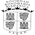 Sociedad Honoraria Hispánica – Capítulo: lazarillo
Spanish National Honor Society